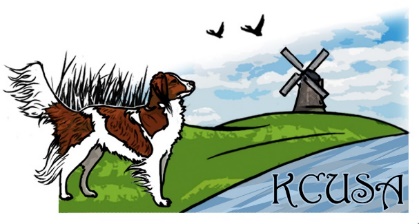 Structure, Movement & Pedigree AnalysisWith Dr. Carmen BattagliaA must attend All-Breed 4-hour seminar for the novice and serious breeder alike! Dr. Battaglia is a renowned breeder, author, Professor and AKC Board Member. His vast knowledge in areas of genetics, breeding, competition, structure, movement, and pedigree analysis have been published in a number of reputable veterinary and animal journals. The Nederlandse Kooikerhondje Club of the United States of America, Inc. (KCUSA) is pleased to have him present this wonderful seminar. Date - Friday– April 12, 2019 Time - 6:00 Pm or 30 minutes Following Best in Show (whichever is earlier) Light supper provided! Location- Peach Blossom Cluster, Georgia National Fairgrounds 401 Larry Walker PKWY, Perry GA Seminar Content: Understanding the principles of structure and movement Understand the difference between faults and the aesthetic flaws  How to code conformation and structure in pedigrees Dr. Battaglia’s book, Breeding Dogs to Win, will only be available as part of the registration fee at $25.00 – this is a $3.77 savings! ** **Book Signing available after the Seminar**---------------------------------------------------------------------------------------------------------------------------------------------------------------Registration formStructure, Movement, and Pedigree Analysis with Dr. Carmen Battaglia – Friday, April 12, 2019                                                                 Early Bird Discount before March 1, 2019                                                              Deadline – Registration must be received by --April 1, 2019—Payment must be received to reserve your seat – Registration fees are **non-refundable** Please print clearly – **Email confirmation sent upon receipt of this form and payment**Name of Participant: _____________________________________________________________________________ Address: _______________________________________________________________________________________ City, State, Zip: __________________________________________________________________________________ Phone: _________________________ Email: __________________________________________________________ **Please select one of the following: ** Early Bird $25.00 Seminar only __________ Early Bird $50.00 Seminar including book _________________After March 1, 2019 $35.00 Seminar Only _____________ $60.00 Seminar including book _______________ ***Return registration form with your check payable to KCUSA to:Sheryl Fuller, Breeding Committee Chair1229 My Road Alvin TX 77511Questions – contact Sheryl at sherylfuller@waterboundkooikers.com      832-561-6009